Lesson 2 textWorm, Slug, Maggot and Leech by Polly WalkerWorm, Slug, Maggot and Leech lived in a quiet and peaceful wood in Minibeast land. They loved to explore the beautiful countryside around them as they investigated all the nooks and crannies where they lived. They met up every day to go on an adventure, but they were not happy. Why? Well, they just did not like how they looked! They always compared themselves to other animals they met and dreamed of changing into creatures more beautiful.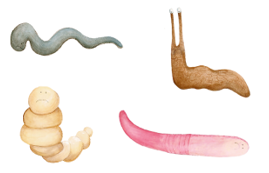 Each one disliked something about how they looked: one was too plain, one was too ugly, one was too round, and one was too pink! So, they met together and tried to work out how they could change their looks. Worm, Slug, Maggot and Leech by Polly WalkerWorm, Slug, Maggot and Leech lived in Minibeast land.  They loved to wriggle, jiggle and make lots of lovely sticky slime.  They played all day in the mud and grass, but they just weren’t happy.Each one disliked something about how they looked.  One was too plain, one was too ugly, one was too round, and one was too pink!  They tried to work out how to change their looks and so they thought and thought.